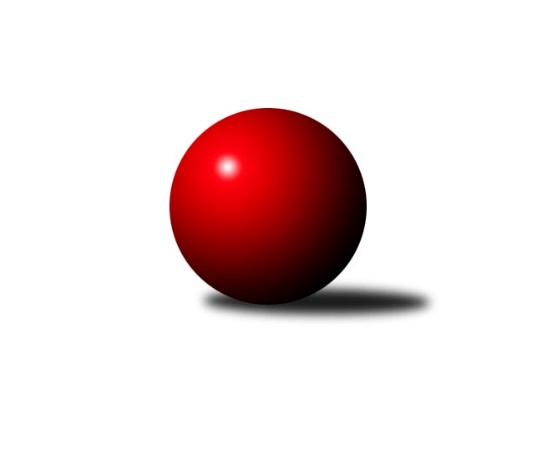 Č.14Ročník 2018/2019	6.6.2024 Jihomoravský KPD sever 2018/2019Statistika 14. kolaTabulka družstev:		družstvo	záp	výh	rem	proh	skore	sety	průměr	body	plné	dorážka	chyby	1.	KK Orel Telnice	14	10	2	2	40.0 : 16.0 	(55.0 : 29.0)	1133	22	801	332	26.3	2.	TJ Sokol Husovice	14	9	3	2	40.5 : 15.5 	(51.5 : 32.5)	1223	21	862	361	31.4	3.	KK Mor.Slávia Brno	14	7	4	3	34.0 : 22.0 	(51.0 : 33.0)	1102	18	790	312	31.9	4.	KK Orel Ivančice	14	8	1	5	33.0 : 23.0 	(49.5 : 34.5)	1171	17	829	342	33.7	5.	KK Vyškov	14	5	2	7	25.0 : 31.0 	(37.5 : 46.5)	1059	12	772	287	46.4	6.	KK Réna Ivančice	14	4	2	8	19.5 : 36.5 	(33.5 : 50.5)	1081	10	793	287	43.1	7.	KK Slovan Rosice	14	2	3	9	17.0 : 39.0 	(28.0 : 56.0)	1042	7	770	272	48.6	8.	KK Blansko	14	2	1	11	15.0 : 41.0 	(30.0 : 54.0)	1044	5	761	283	47.6Tabulka doma:		družstvo	záp	výh	rem	proh	skore	sety	průměr	body	maximum	minimum	1.	KK Orel Telnice	7	5	1	1	22.0 : 6.0 	(31.5 : 10.5)	1158	11	1316	809	2.	KK Mor.Slávia Brno	7	4	2	1	20.0 : 8.0 	(29.0 : 13.0)	1184	10	1282	1130	3.	TJ Sokol Husovice	7	4	1	2	18.5 : 9.5 	(25.5 : 16.5)	1164	9	1219	1041	4.	KK Orel Ivančice	7	4	1	2	17.0 : 11.0 	(26.5 : 15.5)	1179	9	1247	1120	5.	KK Vyškov	7	3	2	2	16.0 : 12.0 	(23.0 : 19.0)	1104	8	1180	1027	6.	KK Réna Ivančice	7	3	2	2	14.0 : 14.0 	(22.0 : 20.0)	1091	8	1167	1037	7.	KK Slovan Rosice	7	2	0	5	9.0 : 19.0 	(15.5 : 26.5)	1104	4	1156	1029	8.	KK Blansko	7	2	0	5	9.0 : 19.0 	(15.0 : 27.0)	1079	4	1207	1015Tabulka venku:		družstvo	záp	výh	rem	proh	skore	sety	průměr	body	maximum	minimum	1.	TJ Sokol Husovice	7	5	2	0	22.0 : 6.0 	(26.0 : 16.0)	1231	12	1262	1188	2.	KK Orel Telnice	7	5	1	1	18.0 : 10.0 	(23.5 : 18.5)	1130	11	1258	794	3.	KK Orel Ivančice	7	4	0	3	16.0 : 12.0 	(23.0 : 19.0)	1170	8	1287	988	4.	KK Mor.Slávia Brno	7	3	2	2	14.0 : 14.0 	(22.0 : 20.0)	1090	8	1250	721	5.	KK Vyškov	7	2	0	5	9.0 : 19.0 	(14.5 : 27.5)	1053	4	1177	799	6.	KK Slovan Rosice	7	0	3	4	8.0 : 20.0 	(12.5 : 29.5)	1033	3	1099	932	7.	KK Réna Ivančice	7	1	0	6	5.5 : 22.5 	(11.5 : 30.5)	1079	2	1147	1024	8.	KK Blansko	7	0	1	6	6.0 : 22.0 	(15.0 : 27.0)	1038	1	1090	996Tabulka podzimní části:		družstvo	záp	výh	rem	proh	skore	sety	průměr	body	doma	venku	1.	TJ Sokol Husovice	11	7	3	1	32.5 : 11.5 	(40.5 : 25.5)	1222	17 	3 	1 	1 	4 	2 	0	2.	KK Mor.Slávia Brno	11	7	2	2	30.0 : 14.0 	(44.0 : 22.0)	1166	16 	4 	1 	1 	3 	1 	1	3.	KK Orel Telnice	11	7	2	2	29.0 : 15.0 	(41.0 : 25.0)	1122	16 	3 	1 	1 	4 	1 	1	4.	KK Orel Ivančice	11	6	1	4	26.0 : 18.0 	(39.5 : 26.5)	1195	13 	2 	1 	2 	4 	0 	2	5.	KK Réna Ivančice	11	4	1	6	17.5 : 26.5 	(29.5 : 36.5)	1082	9 	3 	1 	2 	1 	0 	4	6.	KK Vyškov	11	3	2	6	17.0 : 27.0 	(25.5 : 40.5)	1035	8 	2 	2 	2 	1 	0 	4	7.	KK Slovan Rosice	11	2	2	7	14.0 : 30.0 	(20.0 : 46.0)	1025	6 	2 	0 	4 	0 	2 	3	8.	KK Blansko	11	1	1	9	10.0 : 34.0 	(24.0 : 42.0)	1049	3 	1 	0 	4 	0 	1 	5Tabulka jarní části:		družstvo	záp	výh	rem	proh	skore	sety	průměr	body	doma	venku	1.	KK Orel Telnice	3	3	0	0	11.0 : 1.0 	(14.0 : 4.0)	1219	6 	2 	0 	0 	1 	0 	0 	2.	KK Vyškov	3	2	0	1	8.0 : 4.0 	(12.0 : 6.0)	1143	4 	1 	0 	0 	1 	0 	1 	3.	TJ Sokol Husovice	3	2	0	1	8.0 : 4.0 	(11.0 : 7.0)	1195	4 	1 	0 	1 	1 	0 	0 	4.	KK Orel Ivančice	3	2	0	1	7.0 : 5.0 	(10.0 : 8.0)	1097	4 	2 	0 	0 	0 	0 	1 	5.	KK Blansko	3	1	0	2	5.0 : 7.0 	(6.0 : 12.0)	1048	2 	1 	0 	1 	0 	0 	1 	6.	KK Mor.Slávia Brno	3	0	2	1	4.0 : 8.0 	(7.0 : 11.0)	987	2 	0 	1 	0 	0 	1 	1 	7.	KK Slovan Rosice	3	0	1	2	3.0 : 9.0 	(8.0 : 10.0)	1102	1 	0 	0 	1 	0 	1 	1 	8.	KK Réna Ivančice	3	0	1	2	2.0 : 10.0 	(4.0 : 14.0)	1095	1 	0 	1 	0 	0 	0 	2 Zisk bodů pro družstvo:		jméno hráče	družstvo	body	zápasy	v %	dílčí body	sety	v %	1.	Filip Žažo 	KK Mor.Slávia Brno 	12	/	13	(92%)	21.5	/	26	(83%)	2.	Mirek Mikáč 	KK Orel Telnice 	12	/	14	(86%)	23	/	28	(82%)	3.	František Hrazdíra 	KK Orel Telnice 	11	/	13	(85%)	22	/	26	(85%)	4.	Ondřej Machálek 	TJ Sokol Husovice 	11	/	13	(85%)	18	/	26	(69%)	5.	Martin Sedlák 	TJ Sokol Husovice 	10	/	14	(71%)	18.5	/	28	(66%)	6.	Vojtěch Šmarda 	KK Orel Ivančice 	9	/	12	(75%)	17	/	24	(71%)	7.	Petr Žažo 	KK Mor.Slávia Brno 	9	/	14	(64%)	19	/	28	(68%)	8.	Matěj Oplt 	TJ Sokol Husovice 	8.5	/	14	(61%)	15	/	28	(54%)	9.	Martin Maša 	KK Orel Ivančice 	7	/	7	(100%)	13	/	14	(93%)	10.	Jan Svoboda 	KK Orel Ivančice 	7	/	8	(88%)	12.5	/	16	(78%)	11.	Vendula Štrajtová 	KK Vyškov 	7	/	10	(70%)	12	/	20	(60%)	12.	Karolína Fabíková 	KK Slovan Rosice 	7	/	14	(50%)	11.5	/	28	(41%)	13.	Darina Kubíčková 	KK Vyškov 	6	/	12	(50%)	11.5	/	24	(48%)	14.	Michal Kubík 	KK Blansko  	6	/	13	(46%)	13	/	26	(50%)	15.	Jan Šustr 	KK Orel Telnice 	6	/	13	(46%)	10	/	26	(38%)	16.	Vít Janáček 	KK Blansko  	6	/	14	(43%)	14	/	28	(50%)	17.	Viktorie Vitamvásová 	KK Slovan Rosice 	5	/	13	(38%)	13.5	/	26	(52%)	18.	Martin Želev 	KK Réna Ivančice  	5	/	14	(36%)	10.5	/	28	(38%)	19.	Lucie Horalíková 	KK Vyškov 	4	/	8	(50%)	8	/	16	(50%)	20.	Josef Němeček 	KK Mor.Slávia Brno 	4	/	13	(31%)	10.5	/	26	(40%)	21.	Nikola Bukačová 	KK Réna Ivančice  	3	/	7	(43%)	7	/	14	(50%)	22.	Adéla Fraňková 	KK Réna Ivančice  	3	/	12	(25%)	7	/	24	(29%)	23.	Leona Fraňková 	KK Réna Ivančice  	2.5	/	7	(36%)	7	/	14	(50%)	24.	Michaela Kouřilová 	KK Vyškov 	1	/	1	(100%)	2	/	2	(100%)	25.	Ondřej Peterka 	KK Orel Ivančice 	1	/	2	(50%)	2	/	4	(50%)	26.	Patrik Kalakaj 	KK Slovan Rosice 	1	/	2	(50%)	2	/	4	(50%)	27.	Tomáš Konečný 	KK Orel Ivančice 	1	/	6	(17%)	2	/	12	(17%)	28.	Sabina Šebelová 	KK Vyškov 	1	/	9	(11%)	4	/	18	(22%)	29.	Kristýna Klištincová 	KK Slovan Rosice 	1	/	11	(9%)	1	/	22	(5%)	30.	Barbora Laštůvková 	KK Orel Ivančice 	0	/	1	(0%)	0	/	2	(0%)	31.	Klaudie Kittlerová 	TJ Sokol Husovice 	0	/	1	(0%)	0	/	2	(0%)	32.	Josef Kopecký 	KK Vyškov 	0	/	1	(0%)	0	/	2	(0%)	33.	Jindřich Doležel 	KK Mor.Slávia Brno 	0	/	1	(0%)	0	/	2	(0%)	34.	Ondřej Šipl 	KK Orel Ivančice 	0	/	2	(0%)	1	/	4	(25%)	35.	Jakub Kovář 	KK Orel Ivančice 	0	/	4	(0%)	2	/	8	(25%)	36.	Jan Kotouč 	KK Blansko  	0	/	5	(0%)	2	/	10	(20%)	37.	Jan Odehnal 	KK Blansko  	0	/	6	(0%)	0	/	12	(0%)Průměry na kuželnách:		kuželna	průměr	plné	dorážka	chyby	výkon na hráče	1.	KK MS Brno, 1-4	1155	823	332	33.4	(385.2)	2.	KK Orel Ivančice, 1-4	1136	829	307	42.2	(378.9)	3.	TJ Sokol Husovice, 1-4	1134	812	322	38.1	(378.3)	4.	KK Slovan Rosice, 1-4	1129	810	318	40.4	(376.4)	5.	KK Vyškov, 1-4	1109	801	308	41.4	(370.0)	6.	KK Blansko, 1-6	1105	793	312	37.4	(368.6)	7.	KK Réna Ivančice, 1-2	1098	788	309	39.2	(366.0)	8.	Telnice, 1-2	1074	765	309	37.1	(358.0)Nejlepší výkony na kuželnách:KK MS Brno, 1-4KK Mor.Slávia Brno	1282	7. kolo	Petr Žažo 	KK Mor.Slávia Brno	456	10. koloKK Orel Telnice	1257	1. kolo	František Hrazdíra 	KK Orel Telnice	448	1. koloTJ Sokol Husovice	1239	10. kolo	Josef Němeček 	KK Mor.Slávia Brno	429	7. koloKK Mor.Slávia Brno	1219	10. kolo	Filip Žažo 	KK Mor.Slávia Brno	428	7. koloKK Mor.Slávia Brno	1203	1. kolo	Petr Žažo 	KK Mor.Slávia Brno	425	7. koloKK Mor.Slávia Brno	1182	5. kolo	Filip Žažo 	KK Mor.Slávia Brno	422	10. koloKK Mor.Slávia Brno	1141	8. kolo	Ondřej Machálek 	TJ Sokol Husovice	421	10. koloKK Mor.Slávia Brno	1134	3. kolo	Filip Žažo 	KK Mor.Slávia Brno	418	1. koloKK Mor.Slávia Brno	1130	13. kolo	Karolína Fabíková 	KK Slovan Rosice	417	13. koloKK Orel Ivančice	1107	3. kolo	Mirek Mikáč 	KK Orel Telnice	417	1. koloKK Orel Ivančice, 1-4KK Mor.Slávia Brno	1250	9. kolo	Martin Maša 	KK Orel Ivančice	443	9. koloTJ Sokol Husovice	1248	7. kolo	Martin Maša 	KK Orel Ivančice	441	6. koloKK Orel Ivančice	1247	12. kolo	Filip Žažo 	KK Mor.Slávia Brno	436	9. koloKK Orel Ivančice	1239	9. kolo	Vojtěch Šmarda 	KK Orel Ivančice	426	12. koloKK Orel Ivančice	1189	6. kolo	Martin Maša 	KK Orel Ivančice	426	12. koloKK Orel Ivančice	1165	14. kolo	Matěj Oplt 	TJ Sokol Husovice	422	7. koloKK Orel Ivančice	1165	7. kolo	Martin Sedlák 	TJ Sokol Husovice	422	7. koloKK Orel Telnice	1137	4. kolo	Vojtěch Šmarda 	KK Orel Ivančice	414	4. koloKK Orel Ivančice	1129	4. kolo	František Hrazdíra 	KK Orel Telnice	413	4. koloKK Orel Ivančice	1120	2. kolo	Vojtěch Šmarda 	KK Orel Ivančice	412	14. koloTJ Sokol Husovice, 1-4KK Orel Ivančice	1238	11. kolo	Jan Svoboda 	KK Orel Ivančice	449	11. koloTJ Sokol Husovice	1219	4. kolo	Martin Sedlák 	TJ Sokol Husovice	430	4. koloTJ Sokol Husovice	1219	2. kolo	Vojtěch Šmarda 	KK Orel Ivančice	423	11. koloTJ Sokol Husovice	1175	11. kolo	Matěj Oplt 	TJ Sokol Husovice	416	2. koloTJ Sokol Husovice	1174	6. kolo	Leona Fraňková 	KK Réna Ivančice 	416	2. koloKK Orel Telnice	1173	14. kolo	Ondřej Machálek 	TJ Sokol Husovice	414	2. koloTJ Sokol Husovice	1170	12. kolo	Matěj Oplt 	TJ Sokol Husovice	413	12. koloTJ Sokol Husovice	1153	14. kolo	Ondřej Machálek 	TJ Sokol Husovice	411	4. koloKK Réna Ivančice 	1147	2. kolo	Matěj Oplt 	TJ Sokol Husovice	411	9. koloKK Vyškov	1084	12. kolo	Ondřej Machálek 	TJ Sokol Husovice	408	12. koloKK Slovan Rosice, 1-4KK Orel Ivančice	1268	8. kolo	Vojtěch Šmarda 	KK Orel Ivančice	455	8. koloTJ Sokol Husovice	1228	3. kolo	Martin Sedlák 	TJ Sokol Husovice	445	3. koloKK Mor.Slávia Brno	1191	6. kolo	Jan Svoboda 	KK Orel Ivančice	439	8. koloKK Orel Telnice	1176	11. kolo	Darina Kubíčková 	KK Vyškov	419	14. koloKK Vyškov	1166	14. kolo	Karolína Fabíková 	KK Slovan Rosice	414	11. koloKK Slovan Rosice	1156	10. kolo	Filip Žažo 	KK Mor.Slávia Brno	412	6. koloKK Slovan Rosice	1145	11. kolo	Viktorie Vitamvásová 	KK Slovan Rosice	411	10. koloKK Slovan Rosice	1122	14. kolo	Petr Žažo 	KK Mor.Slávia Brno	407	6. koloKK Slovan Rosice	1101	6. kolo	Karolína Fabíková 	KK Slovan Rosice	407	10. koloKK Slovan Rosice	1099	8. kolo	František Hrazdíra 	KK Orel Telnice	405	11. koloKK Vyškov, 1-4KK Orel Telnice	1258	8. kolo	Mirek Mikáč 	KK Orel Telnice	458	8. koloTJ Sokol Husovice	1188	1. kolo	Ondřej Machálek 	TJ Sokol Husovice	446	1. koloKK Vyškov	1180	13. kolo	Petr Žažo 	KK Mor.Slávia Brno	443	11. koloKK Mor.Slávia Brno	1156	11. kolo	Vendula Štrajtová 	KK Vyškov	428	5. koloKK Vyškov	1130	5. kolo	Darina Kubíčková 	KK Vyškov	428	13. koloKK Vyškov	1122	8. kolo	Vendula Štrajtová 	KK Vyškov	423	1. koloKK Vyškov	1112	10. kolo	František Hrazdíra 	KK Orel Telnice	420	8. koloKK Vyškov	1107	3. kolo	Vendula Štrajtová 	KK Vyškov	411	13. koloKK Blansko 	1090	10. kolo	Michal Kubík 	KK Blansko 	406	10. koloKK Slovan Rosice	1068	5. kolo	Vendula Štrajtová 	KK Vyškov	404	3. koloKK Blansko, 1-6KK Orel Ivančice	1287	5. kolo	Martin Maša 	KK Orel Ivančice	506	5. koloTJ Sokol Husovice	1228	13. kolo	Filip Žažo 	KK Mor.Slávia Brno	446	2. koloKK Mor.Slávia Brno	1225	2. kolo	Mirek Mikáč 	KK Orel Telnice	434	9. koloKK Blansko 	1207	9. kolo	Petr Žažo 	KK Mor.Slávia Brno	431	2. koloKK Vyškov	1177	4. kolo	Michaela Kouřilová 	KK Vyškov	426	4. koloKK Réna Ivančice 	1133	7. kolo	Matěj Oplt 	TJ Sokol Husovice	426	13. koloKK Blansko 	1113	13. kolo	Michal Kubík 	KK Blansko 	422	9. koloKK Blansko 	1086	12. kolo	Vít Janáček 	KK Blansko 	417	13. koloKK Slovan Rosice	1085	12. kolo	Vít Janáček 	KK Blansko 	415	9. koloKK Blansko 	1058	7. kolo	Nikola Bukačová 	KK Réna Ivančice 	410	7. koloKK Réna Ivančice, 1-2TJ Sokol Husovice	1262	8. kolo	Martin Sedlák 	TJ Sokol Husovice	456	8. koloKK Orel Ivančice	1209	1. kolo	Jan Svoboda 	KK Orel Ivančice	415	1. koloKK Réna Ivančice 	1167	8. kolo	Mirek Mikáč 	KK Orel Telnice	413	6. koloKK Réna Ivančice 	1139	14. kolo	Filip Žažo 	KK Mor.Slávia Brno	413	14. koloKK Orel Telnice	1114	6. kolo	Petr Žažo 	KK Mor.Slávia Brno	404	14. koloKK Mor.Slávia Brno	1109	14. kolo	Matěj Oplt 	TJ Sokol Husovice	403	8. koloKK Réna Ivančice 	1097	9. kolo	Ondřej Machálek 	TJ Sokol Husovice	403	8. koloKK Réna Ivančice 	1087	11. kolo	Leona Fraňková 	KK Réna Ivančice 	401	8. koloKK Réna Ivančice 	1062	6. kolo	Martin Maša 	KK Orel Ivančice	398	1. koloKK Blansko 	1053	11. kolo	Martin Želev 	KK Réna Ivančice 	396	8. koloTelnice, 1-2KK Orel Telnice	1316	13. kolo	František Hrazdíra 	KK Orel Telnice	475	13. koloTJ Sokol Husovice	1226	5. kolo	František Hrazdíra 	KK Orel Telnice	461	10. koloKK Orel Telnice	1215	12. kolo	Mirek Mikáč 	KK Orel Telnice	453	13. koloKK Orel Telnice	1203	7. kolo	Mirek Mikáč 	KK Orel Telnice	434	7. koloKK Orel Telnice	1201	2. kolo	František Hrazdíra 	KK Orel Telnice	428	2. koloKK Orel Telnice	1197	10. kolo	Martin Maša 	KK Orel Ivančice	428	10. koloKK Orel Telnice	1165	5. kolo	František Hrazdíra 	KK Orel Telnice	427	12. koloKK Orel Ivančice	1091	10. kolo	Petr Žažo 	KK Mor.Slávia Brno	425	12. koloKK Réna Ivančice 	1067	13. kolo	František Hrazdíra 	KK Orel Telnice	424	7. koloKK Blansko 	1016	3. kolo	Mirek Mikáč 	KK Orel Telnice	416	10. koloČetnost výsledků:	4.0 : 0.0	13x	3.5 : 0.5	1x	3.0 : 1.0	13x	2.0 : 2.0	9x	1.0 : 3.0	13x	0.0 : 4.0	7x